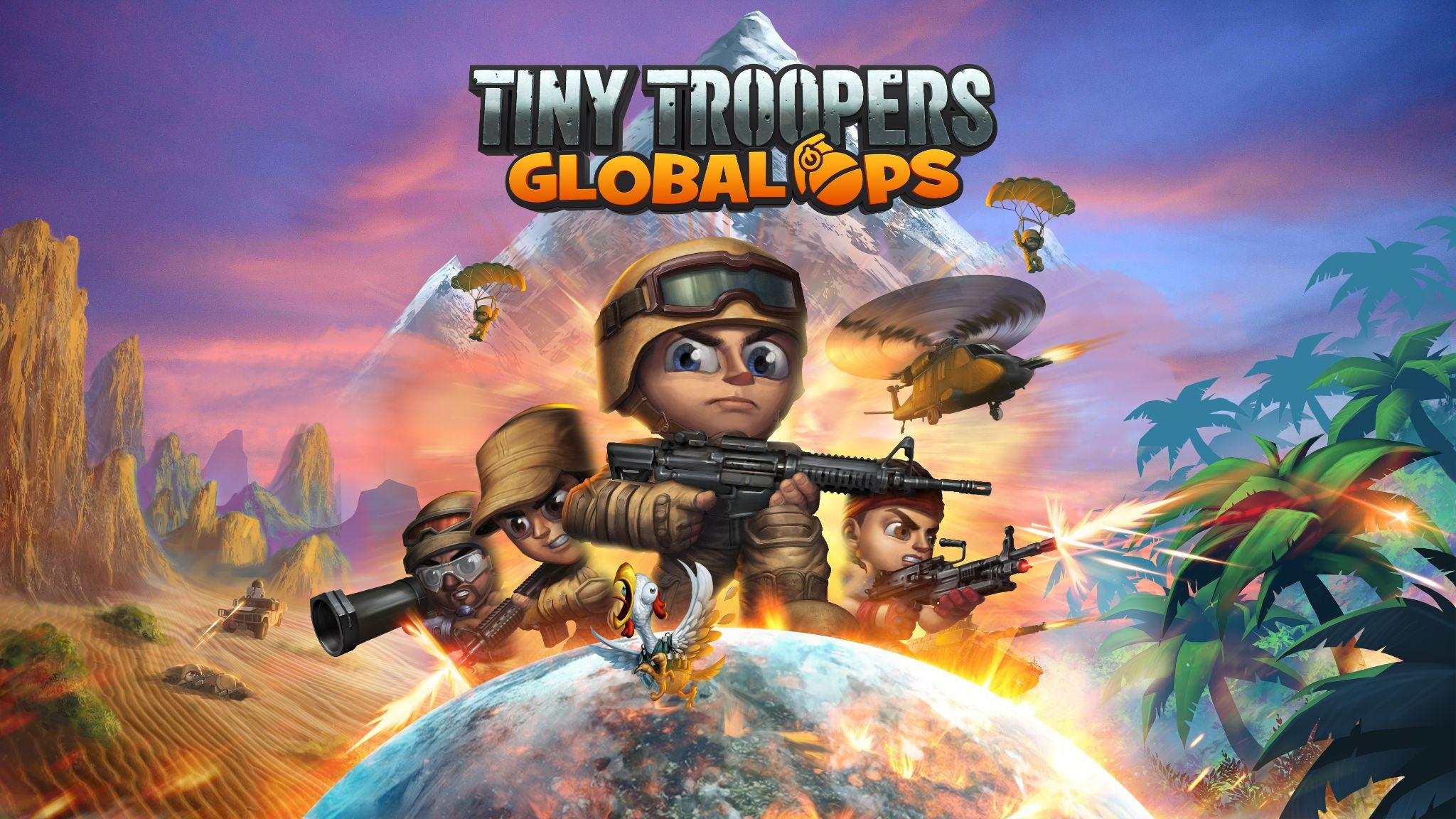 ¡Atención! Acude a Tiny Troopers: Global Ops para cumplir con tu deber de juego cooperativo multiplataforma YA Los jugadores de PC y Xbox Insiders unen su fuerzas en una nueva versión de demostración de Tiny Troopers, el juego de disparos para recreativas de dos joysticksWatford, Reino Unido - 4 de octubre de 2022: La editora Wired Productions y el estudio de desarrollo de videojuegos australiano Epiphany Games se enorgullecen de anunciar que Tiny Troopers ha vuelto con un nuevo tráiler de presentación de jugabilidad de su nuevo título, Tiny Troopers:  Global Ops. Para abrir las puertas a la acción cooperativa multiplataforma, lanzan una nueva versión de demostración de Tiny Troopers:  Global Ops, que estará disponible para PC y Xbox Series S|X a través de Steam Next Fest y Xbox Insider durante los próximos 7 días. Tiny Troopers:  Global Ops celebra el regreso de Tiny Troopers, la franquicia con millones de copias vendidas. ¡Es un juego de disparos para recreativas de dos joysticks en el que te harás cargo de un escuadrón de élite de especialistas curtidos en batalla y llevarás a cabo misiones repletas de acción para acabar con hordas de enemigos sin escrúpulos provenientes de todos los rincones del mundo! Los soldados reciben el operativo más grande de sus vidas y, tanto en la versión de demostración como cuando se publique el juego, podrán hacer un llamamiento a los jugadores de PC, PlayStation, Xbox y Nintendo Switch para que se unan a ellos en nombre de la diversión del juego multiplataforma, frenético y cargado de acción. Disfruta del tráiler presentación de jugabilidad de Tiny Troopers: Global Ops https://youtu.be/p69ljrxdNPg 
Tiny Troopers:  Global Ops presenta las explosiones de tamaño reducido que tanto gustan a los aficionados a esta franquicia, pero esta vez hay una buena lista de nuevas funcionalidades y una campaña épica con más de 50 misiones por todas partes del mundo. Lucha contra los enemigos más duros con un arsenal letal de armas, que incluye ametralladoras, lanzallamas y lanzacohetes, o lánzate al combate en un vehículo. Puedes enfrentarte a los desafíos por tu cuenta o en equipo cooperativo, tanto de forma presencial como en línea, para enfrentarte a la clasificación global de Tiny Troopers: Global OpsEl servidor oficial de Discord de Tiny Troopers: Global Ops, que alberga el contenido dedicado y que no se puede encontrar en ninguna otra parte, también se publica hoy. Los jugadores acérrimos que se unan hoy tendrán la oportunidad de registrarse para obtener oportunidades exclusivas, como la de acceder a la BETA cerrada, o la de tener acceso a hablar con los desarrolladores, Epiphany Games y los miembros del equipo de Wired Productions. Los jugadores pueden acceder a la versión de demostración de Steam visitando la página de Steam, y los Xbox Insiders pueden descargar la versión de prueba desde la aplicación de Xbox Insider Hub o desde la consola Xbox Series S|X."En Wired Productions nos gusta tanto Tiny Troopers que hemos tomado las riendas de la franquicia y nos hemos embarcado en el desarrollo de una revisión completa de este juego de disparos de dos joysticks.", dijo Leo Zullo, director general de Wired Productions. "Tenemos planes a largo plazo para estos soldados en miniatura, y esta es solo la primera misión". "Nos morimos de ganas de ver a los jugadores uniéndose para jugar en distintos sistemas y compartiendo la experiencia". Tiny Troopers:  Global Ops se desplegará en PC, Nintendo Switch, PlayStation 4, PlayStation 5, Xbox One y Xbox Series X|S. Para más información, visita https://wiredproductions.com/games/tiny-troopers-global-ops, sigue a Tiny Troopers:  Global Ops en Twitter, únete al Discord oficial, y añádelo a tu lista de deseados en Steam. Solicita un código de revisión a través de PressEngine: https://requestkey.net/42q553 Contactos de RR PP:
Renaissance PR
Stefano Petrullo – Renaissance PR
stefano@renaissancepr.biz 
+44 (0) 7828 692 315Greg Jones – Renaissance PR
greg@renaissancepr.biz 
+44 (0) 7867 788 079Gabrielle Hibberd – Renaissance PR
gabrielle@renaissancepr.biz 
+44 (0) 7429 046 311Wired ProductionsTegan Kenney & Anastasia Denisova
press@wiredproductions.com    Acerca de Wired Productions
Wired Productions es una editora de videojuegos independiente con sede en Watford, Reino Unido. Wired ha producido y publicado títulos galardonados para todas las plataformas, y todos sus juegos están diseñados con su mantra en mente: "Nos mueve la pasión." Entre las publicaciones de juegos recientes más notables, tanto para el mercado físico como el digital, destacan Arcade Paradise, Martha Is Dead, The Falconeer y Deliver Us The Moon. Entre sus próximos juegos se incluyen Tin Hearts, Tiny Troopers:  Global Ops, The Last Worker, Gori:  Cuddly Carnage, Hotel Architect y The Falconeer:  Bulwark.Para conocer más a fondo el mundo de Wired, entra en Wired Unplugged: http://wired.gg/wiredlive Y si adoras la música y los videojuegos, visita Black Razor: https://blackrazorrecords.bandcamp.com/album/arcade-paradise-ep Únete a la comunidad de Wired a través de: Wired Live | Twitter | Discord | YouTube | Twitch